Witamy 06.04.2021., jeżeli nie możecie wydrukować materiałów dajcie nam znać a my przygotujemy je dla Was do odbioru w przedszkolu.Temat tygodnia: Wiosna na wsiDzień 1- Temat dnia: F jak farbaCele główne:− rozwijanie mowy- utrwalanie litery f -małej i wielkiej− rozwijanie sprawności fizycznejCele operacyjne:Dziecko:− wypowiada się na temat wiersza- rozpoznaje i nazywa literę f – małą i wielką− aktywnie uczestniczy w zabawach ruchowychSłuchanie wiersza L. Łącz „Wesołe podwórko” – rozmowa rodzica z dzieckiem na temat wiersza.Skąd wiedziała mała gąska,                                  że potrafi pływać?                                                  A źrebaczek kogo spytał,                                       czy będzie miał grzywę? To gęś mama do jeziora drogę pokazała, a klacz gniada źrebaczkowi wszystko powiedziała. Bez mamusi smutno, nudno,  przestraszył się kotek,zgubił mamę, teraz szuka,  aż wskoczył na płotekI cielaczek się rozgląda, bo nie widzi mamy, krówka ryczy, biega wkoło, od domu do bramy. Bo najlepiej jest przy mamie – bezpiecznie, wesoło, świnka leży, a tuż obok sześć prosiąt wokoło. Pieje kogut, gdacze kura, kurczak popiskuje. Zgadnij teraz, kto swych małych szczeniaczków pilnuje? − Jak nazywają się młode: kury, kota, psa, świni, krowy, konia? Dzieci pokazują dorosłe i młode osobniki z wiejskiego podwórka na przygotowanych przez nauczyciela zdjęciach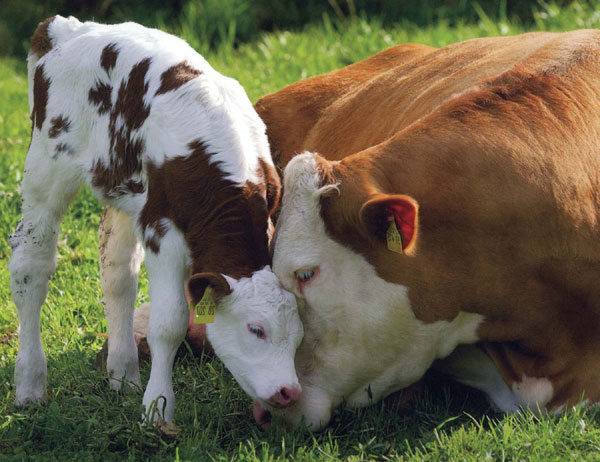 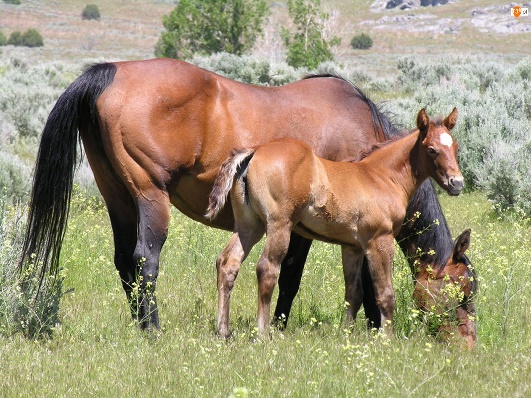 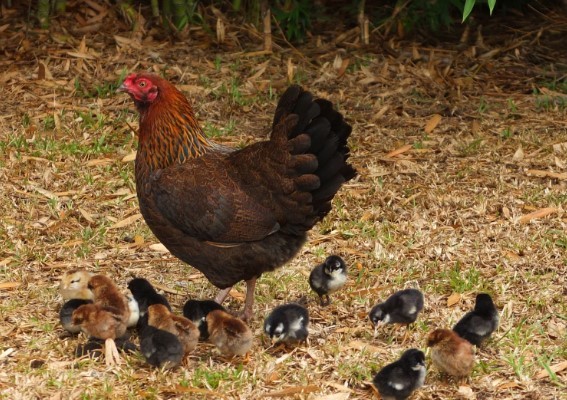 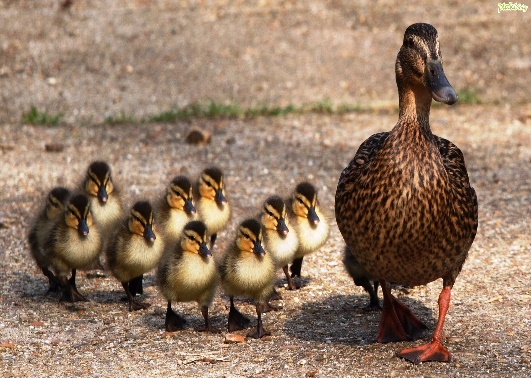 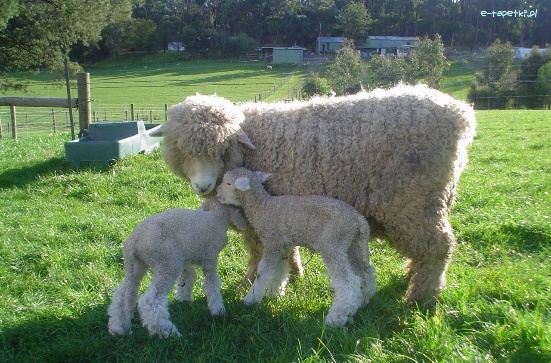 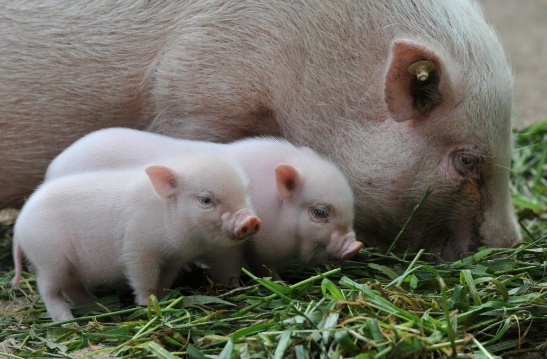 Zabawa ruchowo-naśladowcza „W wiejskiej zagrodzie”. Dziecko naśladuje ruchy i głosy wiejskich zwierząt, których nazwy podał rodzic.Karta pracy – utrwalanie litery f 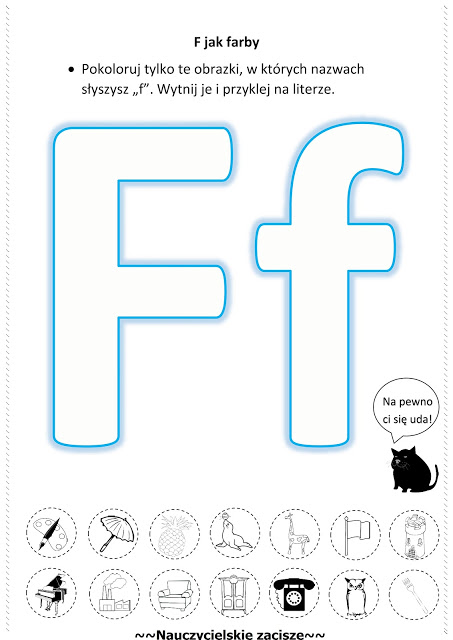 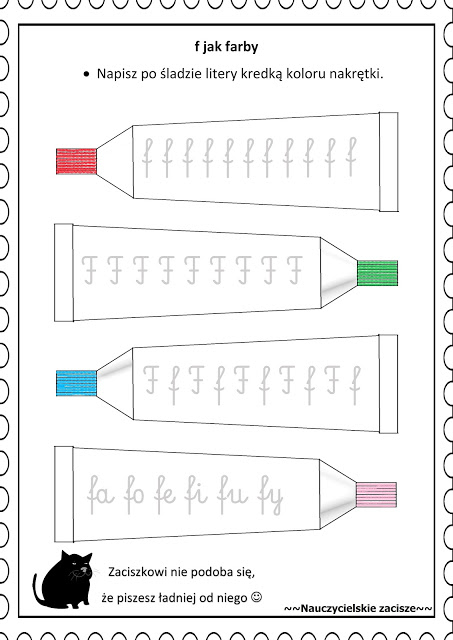 Miłej pracy!